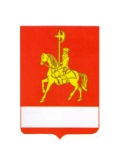 АДМИНИСТРАЦИЯ КАРАТУЗСКОГО РАЙОНАПОСТАНОВЛЕНИЕ           О внесении изменений в муниципальную программу «Развитие системы образования Каратузского района» В соответствии со ст. 179 Бюджетного кодекса Российской Федерации, ст. 26, 27.1 Устава муниципального образования «Каратузский район», Постановлением администрации Каратузского района от 26.10.2016 г. №598-п «Об утверждении Порядка принятия решений о разработке муниципальных программ Каратузского района, их формировании и реализации»ПОСТАНОВЛЯЮ:Внести в муниципальную программу «Развитие системы образования Каратузского района», утвержденную постановлением администрации Каратузского района № 1162-п от 11.11.2013 года (в редакции от 18.12.2019 г. № 1107-п) следующие изменения:1.1.В паспорте программы «Развитие системы образования Каратузского района», строку «Информация по ресурсному обеспечению муниципальной программы, в том числе в разбивке по источникам финансирования по годам реализации муниципальной программы» изложить в новой редакции:1.2.В приложении № 2 к муниципальной программе «Развитие системы образования Каратузского  района»,  в пункте 1 Паспорт подпрограммы строку «Информация по ресурсному обеспечению подпрограммы» изложить в следующей редакции:1.3. Приложение № 2 к подпрограмме 1 «Развитие дошкольного, общего и дополнительного образования детей», реализуемой в рамках муниципальной программы  «Развитие системы образования Каратузского района» изложить в следующей редакции согласно приложению № 1 к настоящему постановлению.1.4. В приложении № 4 к муниципальной программе «Развитие системы образования Каратузского  района»,  в пункте 1 Паспорт подпрограммы строку «Информация по ресурсному обеспечению подпрограммы» изложить в следующей редакции:1.5.Приложение № 2 к подпрограмме 3 «Одаренные дети», реализуемой в рамках муниципальной программы  «Развитие системы образования Каратузского района» изложить в следующей редакции согласно приложению № 2 к настоящему постановлению.1.6. В приложении № 7 к муниципальной программе «Развитие системы образования Каратузского  района»,  в пункте 1 Паспорт подпрограммы строку «Информация по ресурсному обеспечению подпрограммы» изложить в следующей редакции:1.7. Приложение № 2 к подпрограмме 6 «Обеспечение реализации муниципальной программы и прочие мероприятия», реализуемой в рамках муниципальной программы  «Развитие системы образования Каратузского района» изложить в следующей редакции согласно приложению № 2 к настоящему постановлению.1.8.Приложение № 9 к муниципальной программе "Развитие системы образования Каратузского района" изложить в следующей редакции согласно приложению № 3 к настоящему постановлению.1.9. Приложение № 10 к муниципальной программе "Развитие системы образования Каратузского района" изложить в следующей редакции согласно приложению № 4 к настоящему постановлению.2.Контроль за исполнением настоящего постановления возложить на       А.А. Савина, заместителя главы района по социальным вопросам.3. Постановление вступает в силу в день, следующий за днем его официального опубликования в периодическом печатном издании «Вести муниципального образования «Каратузский район».Глава района                                                                                      К.А. Тюнин 30.12.2019с. Каратузское          №  1170 -п Информация по ресурсному обеспечению муниципальной программы, в том числе в разбивке по источникам финансирования по годам реализации муниципальной программыВсего по программе:2014 год – 418 050,58627 тыс.рублей,в том числе:       федеральный бюджет – 12 008,09тыс.рублей;       краевой бюджет – 250 894,02227 тыс.рублей;       районный бюджет -  155 148,474 тыс.рублей.2015 год – 421 960,79186 тыс.рублей,в том числе:        федеральный бюджет – 2 108,20тыс.рублей;        краевой бюджет – 246 820,57355 тыс.рублей;        районный бюджет – 173 032,01831 тыс.рублей.  2016 год – 420 794,56135 тыс.рублей,в том числе:        федеральный бюджет – 0 тыс.рублей;        краевой бюджет – 262 999,18703 тыс.рублей;        районный бюджет – 157 795,37432 тыс.рублей.2017 год – 455 826,72474 тыс.рублей,в том числе:        федеральный бюджет -4197,74567 тыс.рублей;        краевой бюджет – 283 872,62925 тыс.рублей;        районный бюджет – 167 756,34982 тыс.рублей.2018 год – 509 696,25460 тыс.рублей,в том числе:        федеральный бюджет – 150,00 тыс.рублей;        краевой бюджет – 354 927,57060 тыс.рублей;        районный бюджет – 154 618,6840 тыс. рублей.2019 год – 516 225,55098 тыс.рублей,в том числе:        федеральный бюджет – 0 тыс.рублей;        краевой бюджет – 349 987,31872 тыс.рублей;        районный бюджет – 166 238,23226 тыс.рублей.2020 год – 431 843,02 тыс.рублей,в том числе:        федеральный бюджет – 0 тыс.рублей;        краевой бюджет – 284 911,40 тыс.рублей;        районный бюджет – 146 931,62 тыс.рублей.2021 год – 427 529,02 тыс.рублей,в том числе:        федеральный бюджет – 0 тыс.рублей;        краевой бюджет – 284 911,40 тыс.рублей;        районный бюджет – 142 617,62 тыс.рублей..Информация по ресурсному обеспечению подпрограммыВсего средств на реализацию подпрограммы 1 288 430,93782 тыс. рублей, в том числе:2019 год – 471 375,29782 тыс. рублей;2020 год – 410 774,57 тыс.рублей;2021 год – 406 281,07 тыс.рублей;в том числе: средств районного бюджета 413 079,51982 тыс. руб.2019 год – 152 210,47982 тыс. рублей;2020 год – 132 681,27 тыс. рублей;2021 год – 128 187,77 тыс.рублей.средств краевого бюджета 875 351,418 тыс. руб.2019 год – 319 164,818 тыс. рублей;2020 год – 278 093,30 тыс. рублей;2021 год – 278 093,30 тыс.рублей,Информация по ресурсному обеспечению подпрограммыВсего средств на реализацию подпрограммы 3 030,72176 тыс. рублей, в том числе:2019 год – 1 139,16176 тыс. рублей;2020 год – 945,78000 тыс.рублей;2021 год – 945,78000тыс.рублей.в том числе: средств районного бюджета 2 926,32176тыс. руб.2019 год – 1 034,76176 тыс. рублей;2020 год -  945,78000 тыс.рублей;2021 год -  945,78000 тыс.рублей.средств краевого бюджета 104,40 тыс. руб.2019 год – 104,40 тыс. рублей;2020 год – 0 тыс.рублей;2021 год – 0 тыс.рублейИнформация по ресурсному обеспечению подпрограммыВсего средств на реализацию подпрограммы 36 176,95017 тыс. рублей, в том числе:2019 год – 18 532,75017 тыс. рублей;2020 год – 8 822,10 тыс.рублей;2021 год – 8 822,10 тыс.рублей;в том числе: средств районного бюджета 13 030,30945 тыс. руб.2019 год – 4 391,50945 тыс. рублей;2020 год – 4 319,40 тыс. рублей;2021 год – 4 319,40 тыс.рублей.средств краевого бюджета 23 146,64072 тыс. руб.2019 год – 14 141,24072 тыс. рублей;2020 год – 4 502,70 тыс. рублей;2021 год – 4 502,70 тыс.рублей,Приложение №1 к постановлению администрации Каратузского района от  00.00.2019г. №000-п Приложение №1 к постановлению администрации Каратузского района от  00.00.2019г. №000-п Приложение №1 к постановлению администрации Каратузского района от  00.00.2019г. №000-п Приложение №1 к постановлению администрации Каратузского района от  00.00.2019г. №000-п Приложение №1 к постановлению администрации Каратузского района от  00.00.2019г. №000-п Приложение №1 к постановлению администрации Каратузского района от  00.00.2019г. №000-п Приложение №1 к постановлению администрации Каратузского района от  00.00.2019г. №000-п Приложение № 2 к подпрограмме1 "Развитие дошкольного, общего и дополнительного образования детей", реализуемой в рамках муниципальной программы "Развитие системы образования Каратузского района" Приложение № 2 к подпрограмме1 "Развитие дошкольного, общего и дополнительного образования детей", реализуемой в рамках муниципальной программы "Развитие системы образования Каратузского района" Приложение № 2 к подпрограмме1 "Развитие дошкольного, общего и дополнительного образования детей", реализуемой в рамках муниципальной программы "Развитие системы образования Каратузского района" Приложение № 2 к подпрограмме1 "Развитие дошкольного, общего и дополнительного образования детей", реализуемой в рамках муниципальной программы "Развитие системы образования Каратузского района" Приложение № 2 к подпрограмме1 "Развитие дошкольного, общего и дополнительного образования детей", реализуемой в рамках муниципальной программы "Развитие системы образования Каратузского района" Приложение № 2 к подпрограмме1 "Развитие дошкольного, общего и дополнительного образования детей", реализуемой в рамках муниципальной программы "Развитие системы образования Каратузского района" Приложение № 2 к подпрограмме1 "Развитие дошкольного, общего и дополнительного образования детей", реализуемой в рамках муниципальной программы "Развитие системы образования Каратузского района" Перечень мероприятий подпрограммы 1 "Развитие дошкольного, общего и дополнительного образования детей" муниципальной программы  "Развитие системы образования Каратузского района" Перечень мероприятий подпрограммы 1 "Развитие дошкольного, общего и дополнительного образования детей" муниципальной программы  "Развитие системы образования Каратузского района" Перечень мероприятий подпрограммы 1 "Развитие дошкольного, общего и дополнительного образования детей" муниципальной программы  "Развитие системы образования Каратузского района" Перечень мероприятий подпрограммы 1 "Развитие дошкольного, общего и дополнительного образования детей" муниципальной программы  "Развитие системы образования Каратузского района" Перечень мероприятий подпрограммы 1 "Развитие дошкольного, общего и дополнительного образования детей" муниципальной программы  "Развитие системы образования Каратузского района" Перечень мероприятий подпрограммы 1 "Развитие дошкольного, общего и дополнительного образования детей" муниципальной программы  "Развитие системы образования Каратузского района" Перечень мероприятий подпрограммы 1 "Развитие дошкольного, общего и дополнительного образования детей" муниципальной программы  "Развитие системы образования Каратузского района" Перечень мероприятий подпрограммы 1 "Развитие дошкольного, общего и дополнительного образования детей" муниципальной программы  "Развитие системы образования Каратузского района" Перечень мероприятий подпрограммы 1 "Развитие дошкольного, общего и дополнительного образования детей" муниципальной программы  "Развитие системы образования Каратузского района" Перечень мероприятий подпрограммы 1 "Развитие дошкольного, общего и дополнительного образования детей" муниципальной программы  "Развитие системы образования Каратузского района" Перечень мероприятий подпрограммы 1 "Развитие дошкольного, общего и дополнительного образования детей" муниципальной программы  "Развитие системы образования Каратузского района" № п/пЦели, задачи, мероприятия подпрограммы ГРБС Код бюджетной классификацииКод бюджетной классификацииКод бюджетной классификацииКод бюджетной классификацииРасходы по годам реализации программы (тыс.руб.)Расходы по годам реализации программы (тыс.руб.)Расходы по годам реализации программы (тыс.руб.)Расходы по годам реализации программы (тыс.руб.)Ожидаемый непосредственный результат (краткое описание) от реализации подпрограммного мероприятия (в том числе в натуральном выражении) 
(в натуральном выражении)№ п/пЦели, задачи, мероприятия подпрограммы ГРБС Код бюджетной классификацииКод бюджетной классификацииКод бюджетной классификацииКод бюджетной классификацииРасходы по годам реализации программы (тыс.руб.)Расходы по годам реализации программы (тыс.руб.)Расходы по годам реализации программы (тыс.руб.)Расходы по годам реализации программы (тыс.руб.)Ожидаемый непосредственный результат (краткое описание) от реализации подпрограммного мероприятия (в том числе в натуральном выражении) 
(в натуральном выражении)№ п/пЦели, задачи, мероприятия подпрограммы ГРБС ГРБСРзПрЦСРВРочередной финансовый годпервый год планового периодавторой год планового периодаИтого на очередной финансовый год и плановый периодОжидаемый непосредственный результат (краткое описание) от реализации подпрограммного мероприятия (в том числе в натуральном выражении) 
(в натуральном выражении)№ п/пЦели, задачи, мероприятия подпрограммы ГРБС ГРБСРзПрЦСРВР201920202021Итого на очередной финансовый год и плановый периодОжидаемый непосредственный результат (краткое описание) от реализации подпрограммного мероприятия (в том числе в натуральном выражении) 
(в натуральном выражении)1234567910111213Цель: обеспечение в системе дошкольного, общего и дополнительного образования равных возможностей для современного качественного образованияЦель: обеспечение в системе дошкольного, общего и дополнительного образования равных возможностей для современного качественного образованияЦель: обеспечение в системе дошкольного, общего и дополнительного образования равных возможностей для современного качественного образованияЦель: обеспечение в системе дошкольного, общего и дополнительного образования равных возможностей для современного качественного образованияЦель: обеспечение в системе дошкольного, общего и дополнительного образования равных возможностей для современного качественного образованияЦель: обеспечение в системе дошкольного, общего и дополнительного образования равных возможностей для современного качественного образованияЦель: обеспечение в системе дошкольного, общего и дополнительного образования равных возможностей для современного качественного образованияЦель: обеспечение в системе дошкольного, общего и дополнительного образования равных возможностей для современного качественного образованияЦель: обеспечение в системе дошкольного, общего и дополнительного образования равных возможностей для современного качественного образованияЦель: обеспечение в системе дошкольного, общего и дополнительного образования равных возможностей для современного качественного образованияЦель: обеспечение в системе дошкольного, общего и дополнительного образования равных возможностей для современного качественного образованияЦель: обеспечение в системе дошкольного, общего и дополнительного образования равных возможностей для современного качественного образованияЗадача №1 Развитие системы дошкольного образования, соответствующего федеральному государственному образовательному стандарту дошкольного образования.Задача №1 Развитие системы дошкольного образования, соответствующего федеральному государственному образовательному стандарту дошкольного образования.Задача №1 Развитие системы дошкольного образования, соответствующего федеральному государственному образовательному стандарту дошкольного образования.Задача №1 Развитие системы дошкольного образования, соответствующего федеральному государственному образовательному стандарту дошкольного образования.Задача №1 Развитие системы дошкольного образования, соответствующего федеральному государственному образовательному стандарту дошкольного образования.Задача №1 Развитие системы дошкольного образования, соответствующего федеральному государственному образовательному стандарту дошкольного образования.Задача №1 Развитие системы дошкольного образования, соответствующего федеральному государственному образовательному стандарту дошкольного образования.Задача №1 Развитие системы дошкольного образования, соответствующего федеральному государственному образовательному стандарту дошкольного образования.Задача №1 Развитие системы дошкольного образования, соответствующего федеральному государственному образовательному стандарту дошкольного образования.Задача №1 Развитие системы дошкольного образования, соответствующего федеральному государственному образовательному стандарту дошкольного образования.Задача №1 Развитие системы дошкольного образования, соответствующего федеральному государственному образовательному стандарту дошкольного образования.Задача №1 Развитие системы дошкольного образования, соответствующего федеральному государственному образовательному стандарту дошкольного образования.1.1. Обеспечение деятельности (оказание услуг) подведомственных дошкольных учрежденийУправление образования Каратузского района9020701021004209061131645,6338826419,7654526419,7654584485,16478Обеспеченность  услугами дошкольных организаций  741 ребенок   - в 2019-21гг.1.1. Обеспечение деятельности (оказание услуг) подведомственных дошкольных учрежденийУправление образования Каратузского района9020701021004209061286,892000,000000,0000086,89200Обеспеченность  услугами дошкольных организаций  741 ребенок   - в 2019-21гг.1.1. Обеспечение деятельности (оказание услуг) подведомственных дошкольных учрежденийУправление образования Каратузского района902070102100420906213350,520002724,224552724,224558798,96910Обеспеченность  услугами дошкольных организаций  741 ребенок   - в 2019-21гг.1.2.Расходы за счет субвенции на выплату и доставку компенсации части родительской платы за присмотр и уход за детьми в образовательных организациях края, реализующих образовательную программу дошкольного образованияУправление образования Каратузского района9021004021007556024432,9469830,8000030,8000094,54698Поддержка семей с первым ребенком, посещающим дошкольное учреждение - 369 детей в 2017-2020гг.; со вторым ребенком, посещающим дошкольное учреждение - 188 детей в 2017-20гг., с третьим и последующим ребенком, посещающим дошкольное учреждение  21 ребенок в 2017-20гг.1.2.Расходы за счет субвенции на выплату и доставку компенсации части родительской платы за присмотр и уход за детьми в образовательных организациях края, реализующих образовательную программу дошкольного образованияУправление образования Каратузского района902100402100755603211536,153021538,300001538,300004612,75302Поддержка семей с первым ребенком, посещающим дошкольное учреждение - 369 детей в 2017-2020гг.; со вторым ребенком, посещающим дошкольное учреждение - 188 детей в 2017-20гг., с третьим и последующим ребенком, посещающим дошкольное учреждение  21 ребенок в 2017-20гг.1.3. Расходы за счет субвенции на обеспечение выделения денежных средств на осуществление присмотра и ухода за детьми-инвалидами, детьми-сиротами и детьми, оставшимися без попечения родителей, а также детьми с туберкулезной интоксикацией, обучающимися в муниципальных образовательных организациях, реализующих образовательную программу дошкольного образования, без взимания родительской платы Управление образования Каратузского района90210030210075540611214,20000277,20000277,20000768,60000Социальная поддержка семей, имеющих ребенка -инвалида, опекаемого ребенка  в 2017-20гг. - 22 ребенка.1.4.Расходы за счет субвенции на  обеспечение государственных гарантий реализации прав  на получение общедоступного и бесплатного дошкольного образования в муниципальных дошкольных образовательных организациях, общедоступного и бесплатного дошкольного образования в муниципальных общеобразовательных организациях, за исключением обеспечения деятельности административного и учебно-вспомогательного персонала муниципальных дошкольных образовательных и общеобразовательных организацийУправление образования Каратузского района9020701021007588061134634,4168737520,0000037520,00000109674,41687Обеспеченность  услугами дошкольных организаций  741 ребенок детей   - в 2019-21гг.1.4.Расходы за счет субвенции на  обеспечение государственных гарантий реализации прав  на получение общедоступного и бесплатного дошкольного образования в муниципальных дошкольных образовательных организациях, общедоступного и бесплатного дошкольного образования в муниципальных общеобразовательных организациях, за исключением обеспечения деятельности административного и учебно-вспомогательного персонала муниципальных дошкольных образовательных и общеобразовательных организацийУправление образования Каратузского района90207010210075880612193,984000,000000,00000193,98400Обеспеченность  услугами дошкольных организаций  741 ребенок детей   - в 2019-21гг.1.4.Расходы за счет субвенции на  обеспечение государственных гарантий реализации прав  на получение общедоступного и бесплатного дошкольного образования в муниципальных дошкольных образовательных организациях, общедоступного и бесплатного дошкольного образования в муниципальных общеобразовательных организациях, за исключением обеспечения деятельности административного и учебно-вспомогательного персонала муниципальных дошкольных образовательных и общеобразовательных организацийУправление образования Каратузского района902070102100758806213681,399130,000000,000003681,39913Обеспеченность  услугами дошкольных организаций  741 ребенок детей   - в 2019-21гг.1.4.Расходы за счет субвенции на  обеспечение государственных гарантий реализации прав  на получение общедоступного и бесплатного дошкольного образования в муниципальных дошкольных образовательных организациях, общедоступного и бесплатного дошкольного образования в муниципальных общеобразовательных организациях, за исключением обеспечения деятельности административного и учебно-вспомогательного персонала муниципальных дошкольных образовательных и общеобразовательных организацийУправление образования Каратузского района9020701021007588062220,000000,000000,0000020,00000Обеспеченность  услугами дошкольных организаций  741 ребенок детей   - в 2019-21гг.1.5.Расходы за счет субвенции на  обеспечение государственных гарантий реализации прав  на получение общедоступного и бесплатного дошкольного образования в муниципальных дошкольных образовательных организациях, общедоступного и бесплатного дошкольного образования в муниципальных общеобразовательных организациях, в части обеспечения деятельности административного и учебно-вспомогательного персонала муниципальных дошкольных образовательных и общеобразовательных организацийУправление образования Каратузского района9020701021007408061119256,7600017380,4000017380,4000054017,56000Обеспеченность  услугами дошкольных организаций  741 ребенок детей   - в 2019-21гг.1.5.Расходы за счет субвенции на  обеспечение государственных гарантий реализации прав  на получение общедоступного и бесплатного дошкольного образования в муниципальных дошкольных образовательных организациях, общедоступного и бесплатного дошкольного образования в муниципальных общеобразовательных организациях, в части обеспечения деятельности административного и учебно-вспомогательного персонала муниципальных дошкольных образовательных и общеобразовательных организацийУправление образования Каратузского района90207010210074080612331,000000,000000,00000331,00000Обеспеченность  услугами дошкольных организаций  741 ребенок детей   - в 2019-21гг.1.5.Расходы за счет субвенции на  обеспечение государственных гарантий реализации прав  на получение общедоступного и бесплатного дошкольного образования в муниципальных дошкольных образовательных организациях, общедоступного и бесплатного дошкольного образования в муниципальных общеобразовательных организациях, в части обеспечения деятельности административного и учебно-вспомогательного персонала муниципальных дошкольных образовательных и общеобразовательных организацийУправление образования Каратузского района902070102100740806212314,780000,000000,000002314,78000Обеспеченность  услугами дошкольных организаций  741 ребенок детей   - в 2019-21гг.Расходы за счет субвенции на  обеспечение государственных гарантий реализации прав  на получение общедоступного и бесплатного дошкольного образования в муниципальных дошкольных образовательных организациях, общедоступного и бесплатного дошкольного образования в муниципальных общеобразовательных организациях, в части обеспечения деятельности административного и учебно-вспомогательного персонала муниципальных дошкольных образовательных и общеобразовательных организаций0701021007408062230,000000,000000,0000030,000001.6.Расходы за счет субсидии бюджетам муниципальных образований Красноярского края на частичное финансирование (возмещение) расходов на региональные выплаты и выплаты, обеспечивающие уровень заработной платы работников бюджетной сферы не ниже размера минимальной заработной платы (минимального размера оплаты труда)070102100102106118104,850000,000000,000008104,850001.6.Расходы за счет субсидии бюджетам муниципальных образований Красноярского края на частичное финансирование (возмещение) расходов на региональные выплаты и выплаты, обеспечивающие уровень заработной платы работников бюджетной сферы не ниже размера минимальной заработной платы (минимального размера оплаты труда)07010210010210621858,400000,000000,00000858,400001.7.Расходы за счет субсидии на частичное финансирование (возмещение) расходов на повышение минимальных размеров окладов (должностных окладов), ставок заработной платы работников бюджетной сферы края, которым предоставляется региональная выплата, и выплату заработной платы отдельным категориям работников бюджетной сферы края в части, соответствующей размерам заработной платы, установленным для целей расчета региональной выплаты, в связи с повышением размеров их оплаты труда07010210010230611229,230000,000000,00000229,230001.7.Расходы за счет субсидии на частичное финансирование (возмещение) расходов на повышение минимальных размеров окладов (должностных окладов), ставок заработной платы работников бюджетной сферы края, которым предоставляется региональная выплата, и выплату заработной платы отдельным категориям работников бюджетной сферы края в части, соответствующей размерам заработной платы, установленным для целей расчета региональной выплаты, в связи с повышением размеров их оплаты труда0701021001023062118,810000,000000,0000018,81000Задача №2 Развитие системы общего образования, соответствующей федеральным государственным стандартам начального общего, основного общего, среднего общего образования, федеральным государственным стандартам  ОВЗЗадача №2 Развитие системы общего образования, соответствующей федеральным государственным стандартам начального общего, основного общего, среднего общего образования, федеральным государственным стандартам  ОВЗЗадача №2 Развитие системы общего образования, соответствующей федеральным государственным стандартам начального общего, основного общего, среднего общего образования, федеральным государственным стандартам  ОВЗЗадача №2 Развитие системы общего образования, соответствующей федеральным государственным стандартам начального общего, основного общего, среднего общего образования, федеральным государственным стандартам  ОВЗЗадача №2 Развитие системы общего образования, соответствующей федеральным государственным стандартам начального общего, основного общего, среднего общего образования, федеральным государственным стандартам  ОВЗЗадача №2 Развитие системы общего образования, соответствующей федеральным государственным стандартам начального общего, основного общего, среднего общего образования, федеральным государственным стандартам  ОВЗЗадача №2 Развитие системы общего образования, соответствующей федеральным государственным стандартам начального общего, основного общего, среднего общего образования, федеральным государственным стандартам  ОВЗЗадача №2 Развитие системы общего образования, соответствующей федеральным государственным стандартам начального общего, основного общего, среднего общего образования, федеральным государственным стандартам  ОВЗЗадача №2 Развитие системы общего образования, соответствующей федеральным государственным стандартам начального общего, основного общего, среднего общего образования, федеральным государственным стандартам  ОВЗЗадача №2 Развитие системы общего образования, соответствующей федеральным государственным стандартам начального общего, основного общего, среднего общего образования, федеральным государственным стандартам  ОВЗЗадача №2 Развитие системы общего образования, соответствующей федеральным государственным стандартам начального общего, основного общего, среднего общего образования, федеральным государственным стандартам  ОВЗЗадача №2 Развитие системы общего образования, соответствующей федеральным государственным стандартам начального общего, основного общего, среднего общего образования, федеральным государственным стандартам  ОВЗ2.1.Обеспечение деятельности (оказание услуг) подведомственных учреждений общего образованияУправление образования Каратузского района9020702021004219061184849,1348574014,6780069521,17800228384,99085Обеспечение прав детей на получение общего образования независимо от места проживания  2030 детей в 2017-20гг.2.1.Обеспечение деятельности (оказание услуг) подведомственных учреждений общего образованияУправление образования Каратузского района90207020210042190612552,21400357,10200357,102001266,41800Приобретение основных средств для обеспечения основного вида деятельности в 2016 году в 1 учреждении 2.2.Расходы за счет субвенции на обеспечение питанием детей, обучающихся в муниципальных и частных образовательных организациях, реализующих основные общеобразовательные программы, без взимания платыУправление образования Каратузского района9021003021007566061113362,0000013405,9000013405,9000040173,80000Предоставление возможности детям из малообеспеченных семей питания без взимания платы  1274 чел. в 2017-20гг.2.3.Расходы за счет субвенции на  обеспечение государственных гарантий реализации прав на получение общедоступного и бесплатного начального общего, основного общего, среднего общего образования в муниципальных общеобразовательных организациях, обеспечение дополнительного образования детей в муниципальных общеобразовательных организациях, за исключением обеспечения деятельности административного и учебно-вспомогательного персонала муниципальных общеобразовательных организаций Управление образования Каратузского района90207020210075640611173894,89490183219,86000183219,86000540334,61490Обеспечение прав детей на получение общего образования независимо от места проживания  2030 детей в 2017-20гг.2.3.Расходы за счет субвенции на  обеспечение государственных гарантий реализации прав на получение общедоступного и бесплатного начального общего, основного общего, среднего общего образования в муниципальных общеобразовательных организациях, обеспечение дополнительного образования детей в муниципальных общеобразовательных организациях, за исключением обеспечения деятельности административного и учебно-вспомогательного персонала муниципальных общеобразовательных организаций Управление образования Каратузского района902070202100756406124345,005103146,840003146,8400010638,68510Обеспечение прав детей на получение общего образования независимо от места проживания  2030 детей в 2017-20гг.2.3.Расходы за счет субвенции на  обеспечение государственных гарантий реализации прав на получение общедоступного и бесплатного начального общего, основного общего, среднего общего образования в муниципальных общеобразовательных организациях, обеспечение дополнительного образования детей в муниципальных общеобразовательных организациях, за исключением обеспечения деятельности административного и учебно-вспомогательного персонала муниципальных общеобразовательных организаций Управление образования Каратузского района902070302100756406119098,500000,000000,000009098,50000Обеспечение прав детей на получение общего образования независимо от места проживания  2030 детей в 2017-20гг.2.4.Расходы за счет субвенции на  обеспечение государственных гарантий реализации прав на получение общедоступного и бесплатного начального общего, основного общего, среднего общего образования в муниципальных общеобразовательных организациях, обеспечение дополнительного образования детей в муниципальных общеобразовательных организациях, в части обеспечения деятельности административного и учебно-вспомогательного персонала муниципальных общеобразовательных организаций Управление образования Каратузского района9020702021007409061123047,1600021574,0000021574,0000066195,16000Обеспечение прав детей на получение общего образования независимо от места проживания  2030 детей в 2017-20гг.2.4.Расходы за счет субвенции на  обеспечение государственных гарантий реализации прав на получение общедоступного и бесплатного начального общего, основного общего, среднего общего образования в муниципальных общеобразовательных организациях, обеспечение дополнительного образования детей в муниципальных общеобразовательных организациях, в части обеспечения деятельности административного и учебно-вспомогательного персонала муниципальных общеобразовательных организаций 90207020210074090612419,860000,000000,00000419,860002.5Расходы за счет субсидии бюджетам муниципальных образований Красноярского края на частичное финансирование (возмещение) расходов на региональные выплаты и выплаты, обеспечивающие уровень заработной платы работников бюджетной сферы не ниже размера минимальной заработной платы (минимального размера оплаты труда)9020702021001021061119037,828000,000000,0000019037,828002.6.Средства на повышение с 1 октября 2019 года размеров оплаты труда водителей автобусов, осуществляющих перевозку обучающихся, в муниципальных учреждениях и работников, относящихся к отдельным должностям (профессиям) работников (рабочих) культуры, в муниципальных образовательных учреждениях9020702021001037061127,493240,000000,0000027,493242.7Расходы за счет субсидии на частичное финансирование (возмещение) расходов на повышение минимальных размеров окладов (должностных окладов), ставок заработной платы работников бюджетной сферы края, которым предоставляется региональная выплата, и выплату заработной платы отдельным категориям работников бюджетной сферы края в части, соответствующей размерам заработной платы, установленным для целей расчета региональной выплаты, в связи с повышением размеров их оплаты труда90207020210010230611599,290000,000000,00000599,29000Задача 3. Развитие системы дополнительного образования, в том числе за счет разработки и реализации современных образовательных программ, дистанционных и сетевых форм их реализацииЗадача 3. Развитие системы дополнительного образования, в том числе за счет разработки и реализации современных образовательных программ, дистанционных и сетевых форм их реализацииЗадача 3. Развитие системы дополнительного образования, в том числе за счет разработки и реализации современных образовательных программ, дистанционных и сетевых форм их реализацииЗадача 3. Развитие системы дополнительного образования, в том числе за счет разработки и реализации современных образовательных программ, дистанционных и сетевых форм их реализацииЗадача 3. Развитие системы дополнительного образования, в том числе за счет разработки и реализации современных образовательных программ, дистанционных и сетевых форм их реализацииЗадача 3. Развитие системы дополнительного образования, в том числе за счет разработки и реализации современных образовательных программ, дистанционных и сетевых форм их реализацииЗадача 3. Развитие системы дополнительного образования, в том числе за счет разработки и реализации современных образовательных программ, дистанционных и сетевых форм их реализацииЗадача 3. Развитие системы дополнительного образования, в том числе за счет разработки и реализации современных образовательных программ, дистанционных и сетевых форм их реализацииЗадача 3. Развитие системы дополнительного образования, в том числе за счет разработки и реализации современных образовательных программ, дистанционных и сетевых форм их реализацииЗадача 3. Развитие системы дополнительного образования, в том числе за счет разработки и реализации современных образовательных программ, дистанционных и сетевых форм их реализацииЗадача 3. Развитие системы дополнительного образования, в том числе за счет разработки и реализации современных образовательных программ, дистанционных и сетевых форм их реализацииЗадача 3. Развитие системы дополнительного образования, в том числе за счет разработки и реализации современных образовательных программ, дистанционных и сетевых форм их реализации3.1.Обеспечение стабильного функционирования и развития учреждений дополнительного образования детейУправление образования Каратузского района9020703021004239061117343,6081416329,7200016329,7200050003,04814Обеспечение прав детей на получение дополнительного образования независимо от места проживания  841 ребенка в 2017-2018гг.3.1.Обеспечение стабильного функционирования и развития учреждений дополнительного образования детейУправление образования Каратузского района0703021004239061261,0090063,0800063,08000187,16900Обеспечение прав детей на получение дополнительного образования независимо от места проживания  841 ребенка в 2017-2018гг.3.1.Обеспечение стабильного функционирования и развития учреждений дополнительного образования детейУправление образования Каратузского района070302100423906215596,356854418,670004418,6700014433,69685Обеспечение прав детей на получение дополнительного образования независимо от места проживания  841 ребенка в 2017-2018гг.3.1.Обеспечение стабильного функционирования и развития учреждений дополнительного образования детейУправление образования Каратузского района070302100423906220,000000,000000,000000,00000Обеспечение прав детей на получение дополнительного образования независимо от места проживания  841 ребенка в 2017-2018гг.3.1.Обеспечение стабильного функционирования и развития учреждений дополнительного образования детейАдминистрация района901070302100423906118725,111108354,030008354,0300025433,17110Обеспечение прав детей на получение дополнительного образования независимо от места проживания  841 ребенка в 2017-2018гг.3.2.Расходы за счет субсидии на частичное финансирование (возмещение) расходов на увеличение размеров оплаты труда педагогических работников муниципальных учреждений дополнительного образования, реализующих программы дополнительного образования детей, и непосредственно осуществляющих тренировочный процесс работников муниципальных спортивных школ, спортивных школ олимпийского резерва, реализующих программы спортивной подготовкиУправление образования Каратузского района902070302100104806111350,000000,000000,000001350,00000частичное финансирование (возмещение) расходов на увеличение размеров оплаты труда педагогических работников муниципальных учреждений дополнительного образования, реализующих программы дополнительного образования детей, и непосредственно осуществляющих тренировочный процесс работников муниципальных спортивных школ, спортивных школ олимпийского резерва, реализующих программы спортивной подготовки3.2.Расходы за счет субсидии на частичное финансирование (возмещение) расходов на увеличение размеров оплаты труда педагогических работников муниципальных учреждений дополнительного образования, реализующих программы дополнительного образования детей, и непосредственно осуществляющих тренировочный процесс работников муниципальных спортивных школ, спортивных школ олимпийского резерва, реализующих программы спортивной подготовкиАдминистрация района90107030210010480611979,200000,000000,00000979,20000частичное финансирование (возмещение) расходов на увеличение размеров оплаты труда педагогических работников муниципальных учреждений дополнительного образования, реализующих программы дополнительного образования детей, и непосредственно осуществляющих тренировочный процесс работников муниципальных спортивных школ, спортивных школ олимпийского резерва, реализующих программы спортивной подготовки3.3.Расходы за счет субсидии бюджетам муниципальных образований Красноярского края на частичное финансирование (возмещение) расходов на региональные выплаты и выплаты, обеспечивающие уровень заработной платы работников бюджетной сферы не ниже размера минимальной заработной платы (минимального размера оплаты труда)Администрация района90107030210010210611205,050000,000000,00000205,050003.3.Расходы за счет субсидии бюджетам муниципальных образований Красноярского края на частичное финансирование (возмещение) расходов на региональные выплаты и выплаты, обеспечивающие уровень заработной платы работников бюджетной сферы не ниже размера минимальной заработной платы (минимального размера оплаты труда)Управление образования Каратузского района90207030210010210611808,100000,000000,00000808,100003.3.Расходы за счет субсидии бюджетам муниципальных образований Красноярского края на частичное финансирование (возмещение) расходов на региональные выплаты и выплаты, обеспечивающие уровень заработной платы работников бюджетной сферы не ниже размера минимальной заработной платы (минимального размера оплаты труда)90207030210010210621145,000000,000000,00000145,000003.4.Расходы за счет субсидии на частичное финансирование (возмещение) расходов на персональные выплаты, устанавливаемые в целях повышения оплаты труда молодым специалистам, на персональные выплаты, устанавливаемые с учетом опыта работы при наличии ученой степени, почетного звания, нагрудного знака (значка)Администрация района90107030210010310611113,800000,000000,00000113,800003.4.Расходы за счет субсидии на частичное финансирование (возмещение) расходов на персональные выплаты, устанавливаемые в целях повышения оплаты труда молодым специалистам, на персональные выплаты, устанавливаемые с учетом опыта работы при наличии ученой степени, почетного звания, нагрудного знака (значка)Управление образования Каратузского района9020703021001031061174,100000,000000,0000074,100003.5.Средства на повышение с 1 октября 2019 года на 4,3 процента заработной платы работников бюджетной сферы Красноярского края за исключением заработной платы отдельных категорий работников, увеличение оплаты труда которых осуществляется в соответствии с указами Президента Российской Федерации, предусматривающими мероприятия по повышению заработной платы, а также в связи с увеличением региональных выплат и (или) выплат, обеспечивающих уровень заработной платы работников бюджетной сферы не ниже размера минимальной заработной платы (минимального размера оплаты труда)Администрация района901070302100103806117,300000,000000,000007,300003.5.Средства на повышение с 1 октября 2019 года на 4,3 процента заработной платы работников бюджетной сферы Красноярского края за исключением заработной платы отдельных категорий работников, увеличение оплаты труда которых осуществляется в соответствии с указами Президента Российской Федерации, предусматривающими мероприятия по повышению заработной платы, а также в связи с увеличением региональных выплат и (или) выплат, обеспечивающих уровень заработной платы работников бюджетной сферы не ниже размера минимальной заработной платы (минимального размера оплаты труда)Управление образования Каратузского района9020703021001038061130,700000,000000,0000030,700003.5.Средства на повышение с 1 октября 2019 года на 4,3 процента заработной платы работников бюджетной сферы Красноярского края за исключением заработной платы отдельных категорий работников, увеличение оплаты труда которых осуществляется в соответствии с указами Президента Российской Федерации, предусматривающими мероприятия по повышению заработной платы, а также в связи с увеличением региональных выплат и (или) выплат, обеспечивающих уровень заработной платы работников бюджетной сферы не ниже размера минимальной заработной платы (минимального размера оплаты труда)Управление образования Каратузского района9020703021001038062110,100000,000000,0000010,100003.6.Средства на повышение с 1 октября 2019 года размеров оплаты труда водителей автобусов, осуществляющих перевозку обучающихся, в муниципальных учреждениях и работников, относящихся к отдельным должностям (профессиям) работников (рабочих) культуры, в муниципальных образовательных учрежденияхАдминистрация района9010703021001037061140,206760,000000,0000040,206763.7.Расходы за счет субсидии на частичное финансирование (возмещение) расходов на повышение минимальных размеров окладов (должностных окладов), ставок заработной платы работников бюджетной сферы края, которым предоставляется региональная выплата, и выплату заработной платы отдельным категориям работников бюджетной сферы края в части, соответствующей размерам заработной платы, установленным для целей расчета региональной выплаты, в связи с повышением размеров их оплаты трудаУправление образования Каратузского района9020703021001023061122,700000,000000,0000022,700003.7.Расходы за счет субсидии на частичное финансирование (возмещение) расходов на повышение минимальных размеров окладов (должностных окладов), ставок заработной платы работников бюджетной сферы края, которым предоставляется региональная выплата, и выплату заработной платы отдельным категориям работников бюджетной сферы края в части, соответствующей размерам заработной платы, установленным для целей расчета региональной выплаты, в связи с повышением размеров их оплаты трудаУправление образования Каратузского района9020703021001023062114,250000,000000,0000014,250003.7.Расходы за счет субсидии на частичное финансирование (возмещение) расходов на повышение минимальных размеров окладов (должностных окладов), ставок заработной платы работников бюджетной сферы края, которым предоставляется региональная выплата, и выплату заработной платы отдельным категориям работников бюджетной сферы края в части, соответствующей размерам заработной платы, установленным для целей расчета региональной выплаты, в связи с повышением размеров их оплаты трудаАдминистрация района9010703021001023061175,350000,000000,0000075,35000Итого по подпрограммевсего расходные обязательства ****471375,29782410774,57000406281,070001288430,93782в том числе по ГРБС: Управление образования администрации Каратузского района902***461229,27996402420,54000397927,040001261576,85996в том числе по ГРБС: администрация Каратузского района901***10146,017868354,030008354,0300026854,07786Приложение №2 к постановлению администрации Каратузского района от  00.00.2019г. № 000-п Приложение №2 к постановлению администрации Каратузского района от  00.00.2019г. № 000-п Приложение №2 к постановлению администрации Каратузского района от  00.00.2019г. № 000-п Приложение №2 к постановлению администрации Каратузского района от  00.00.2019г. № 000-п Приложение №2 к постановлению администрации Каратузского района от  00.00.2019г. № 000-п Приложение № 2 к подпрограмме 3  "Одаренные дети", реализуемой в рамках муниципальной программы "Развитие системы образования Каратузского района" Приложение № 2 к подпрограмме 3  "Одаренные дети", реализуемой в рамках муниципальной программы "Развитие системы образования Каратузского района" Приложение № 2 к подпрограмме 3  "Одаренные дети", реализуемой в рамках муниципальной программы "Развитие системы образования Каратузского района" Приложение № 2 к подпрограмме 3  "Одаренные дети", реализуемой в рамках муниципальной программы "Развитие системы образования Каратузского района" Приложение № 2 к подпрограмме 3  "Одаренные дети", реализуемой в рамках муниципальной программы "Развитие системы образования Каратузского района" Перечень мероприятий подпрограммы 3 "Одаренные дети"  муниципальной программы  "Развитие системы образования Каратузского района" Перечень мероприятий подпрограммы 3 "Одаренные дети"  муниципальной программы  "Развитие системы образования Каратузского района" Перечень мероприятий подпрограммы 3 "Одаренные дети"  муниципальной программы  "Развитие системы образования Каратузского района" Перечень мероприятий подпрограммы 3 "Одаренные дети"  муниципальной программы  "Развитие системы образования Каратузского района" Перечень мероприятий подпрограммы 3 "Одаренные дети"  муниципальной программы  "Развитие системы образования Каратузского района" Перечень мероприятий подпрограммы 3 "Одаренные дети"  муниципальной программы  "Развитие системы образования Каратузского района" Перечень мероприятий подпрограммы 3 "Одаренные дети"  муниципальной программы  "Развитие системы образования Каратузского района" Перечень мероприятий подпрограммы 3 "Одаренные дети"  муниципальной программы  "Развитие системы образования Каратузского района" Перечень мероприятий подпрограммы 3 "Одаренные дети"  муниципальной программы  "Развитие системы образования Каратузского района" Перечень мероприятий подпрограммы 3 "Одаренные дети"  муниципальной программы  "Развитие системы образования Каратузского района" Перечень мероприятий подпрограммы 3 "Одаренные дети"  муниципальной программы  "Развитие системы образования Каратузского района" № п/пЦели, задачи, мероприятия подпрограммыГРБСКод бюджетной классификации Код бюджетной классификации Код бюджетной классификации Код бюджетной классификации Расходы по годам реализации программы (тыс.руб.)Расходы по годам реализации программы (тыс.руб.)Расходы по годам реализации программы (тыс.руб.)Расходы по годам реализации программы (тыс.руб.)Ожидаемый результат от реализации подпрограммного мероприятия (в натуральном выражении)№ п/пЦели, задачи, мероприятия подпрограммыГРБСГРБСРзПрЦСРВРочередной финансовый годпервый год планового периодавторой год планового периодаИтого на очередной финансовый год и плановый периодОжидаемый результат от реализации подпрограммного мероприятия (в натуральном выражении)№ п/пЦели, задачи, мероприятия подпрограммыГРБСГРБСРзПрЦСРВР201920202021Итого на очередной финансовый год и плановый периодОжидаемый результат от реализации подпрограммного мероприятия (в натуральном выражении)123456789101112Цель подпрограммы: обеспечение условий для продолжения и повышения качества работы с одаренными детьми Каратузского района  Цель подпрограммы: обеспечение условий для продолжения и повышения качества работы с одаренными детьми Каратузского района  Цель подпрограммы: обеспечение условий для продолжения и повышения качества работы с одаренными детьми Каратузского района  Цель подпрограммы: обеспечение условий для продолжения и повышения качества работы с одаренными детьми Каратузского района  Цель подпрограммы: обеспечение условий для продолжения и повышения качества работы с одаренными детьми Каратузского района  Цель подпрограммы: обеспечение условий для продолжения и повышения качества работы с одаренными детьми Каратузского района  Цель подпрограммы: обеспечение условий для продолжения и повышения качества работы с одаренными детьми Каратузского района  Цель подпрограммы: обеспечение условий для продолжения и повышения качества работы с одаренными детьми Каратузского района  Цель подпрограммы: обеспечение условий для продолжения и повышения качества работы с одаренными детьми Каратузского района  Цель подпрограммы: обеспечение условий для продолжения и повышения качества работы с одаренными детьми Каратузского района  Цель подпрограммы: обеспечение условий для продолжения и повышения качества работы с одаренными детьми Каратузского района  Цель подпрограммы: обеспечение условий для продолжения и повышения качества работы с одаренными детьми Каратузского района  Задача № 1. Организовать проведение конкурсов, фестивалей, конференций, форумов, интенсивных школ, олимпиад для одаренных и талантливых детей Каратузского районаЗадача № 1. Организовать проведение конкурсов, фестивалей, конференций, форумов, интенсивных школ, олимпиад для одаренных и талантливых детей Каратузского районаЗадача № 1. Организовать проведение конкурсов, фестивалей, конференций, форумов, интенсивных школ, олимпиад для одаренных и талантливых детей Каратузского районаЗадача № 1. Организовать проведение конкурсов, фестивалей, конференций, форумов, интенсивных школ, олимпиад для одаренных и талантливых детей Каратузского районаЗадача № 1. Организовать проведение конкурсов, фестивалей, конференций, форумов, интенсивных школ, олимпиад для одаренных и талантливых детей Каратузского районаЗадача № 1. Организовать проведение конкурсов, фестивалей, конференций, форумов, интенсивных школ, олимпиад для одаренных и талантливых детей Каратузского районаЗадача № 1. Организовать проведение конкурсов, фестивалей, конференций, форумов, интенсивных школ, олимпиад для одаренных и талантливых детей Каратузского районаЗадача № 1. Организовать проведение конкурсов, фестивалей, конференций, форумов, интенсивных школ, олимпиад для одаренных и талантливых детей Каратузского районаЗадача № 1. Организовать проведение конкурсов, фестивалей, конференций, форумов, интенсивных школ, олимпиад для одаренных и талантливых детей Каратузского районаЗадача № 1. Организовать проведение конкурсов, фестивалей, конференций, форумов, интенсивных школ, олимпиад для одаренных и талантливых детей Каратузского районаЗадача № 1. Организовать проведение конкурсов, фестивалей, конференций, форумов, интенсивных школ, олимпиад для одаренных и талантливых детей Каратузского районаЗадача № 1. Организовать проведение конкурсов, фестивалей, конференций, форумов, интенсивных школ, олимпиад для одаренных и талантливых детей Каратузского района1.1.Проведение конкурсов, фестивалей и других мероприятий (МБОУ ДО "Центр "Радуга") Управление образования администрации Каратузского района90207090230002030612379,87219,87219,87819,61000Организация и проведение 20 ежегодных мероприятий с общим охватом 1500 человек1.2.Проведение районных военно-спортивных мероприятий (центр "Патриот") Управление образования администрации Каратузского района90207090230002030612280,00280,00280,00840,00000Развитие системы районных спортивно-массовых мероприятий. Воспитание патриотизма. Организация и проведение  5 ежегодных спортивных мероприятий с общим охватом 400 человек1.3.Проведение конкурсов, фестивалей и других мероприятий (МБУ ДО " Каратузская ДШИ")в том числе по ГРБС: администрация Каратузского района9010709023000203061240,0540,0040,00120,05000Повышение качества творческого потенциала талантливых и одаренных детей и преподавателей МБОУ ДОД Каратузская детская школа искусств в Каратузском районе. Профориентации и качественная подготовка кадров культуры для Каратузского района1.4.Проведение конкурса проектов по предупреждению детского дорожно-транспортного травматизма среди дошкольных учреждений района Управление образования администрации Каратузского района9020701023001202061210,00010,00010,00030,00000Развитие системы районных спортивно-массовых мероприятий. Актуализация среди дошкольников безопасного дорожного движения. Количество участников: 11 ОУ1.5.Проведение конкурса юных инспекторов дорожного движения "Безопасное колесо" Управление образования администрации Каратузского района902070202300120306120,00010,00010,00020,00000Развитие системы районных спортивно-массовых мероприятий. Актуализация среди учащихся безопасного дорожного движения. Количество участников: 631.6.Районные соревнования "Школьная спортивная лига"  Управление образования администрации Каратузского района902070202300020306120,00030,00030,0060,00000Развитие индивидуальных видов спорта; выявление, поддержка талантливых детей; увеличение числа участников зональных соревнований, выход на финал краевых соревнований, принимают участие 14 образовательных учреждений1.7.Выплата стипендий главы муниципального образования "Каратузский район" Красноярского края администрация Каратузского района9011003023000223034030,00048,00048,000126,00000Ежегодная поддержка 2 выпускников с целью привлечения молодых специалистов в бюджетную сферу района (2018 год - 1 специалист в МБОУ Таятская ООШ)1.8.Выплата гранта главы района муниципального образования "Каратузский район" Красноярского края за результаты ЕГЭ 95 баллов и выше администрация Каратузского района9020709023000203061230,00050,00050,000130,00000выявление и поддержка талантливых детей (ежегодно 5 человек)1.9.Конкурс на получение денежных сертификатов на развитие спортивной материально-технической базы ОУ администрация Каратузского района9020709023000203061245,00045,00045,000135,00000Ежегодно три образовательных учреждения улучшают спортивную метериально-техническую базу1.10Расходы за счет субсидии на реализацию социокультурных проектов муниципальными учреждениями культуры и образовательными организациями в области культуры администрация Каратузского района90108040230074810612100,0000,0000,000100,000001.11Софинансирование расходов за счет субсидии на реализацию социокультурных проектов муниципальными учреждениями культуры и образовательными организациями в области культуры, за счет средств местного бюджета администрация Каратузского района901080402300S481061235,0000,0000,00035,000001.12Расходы за счет субсидии на проведение мероприятий, направленных на обеспечение безопасного участия детей в дорожном движенииУправление образования администрации Каратузского района9020702023R3739806124,4000,0000,0004,400001.13Расходы за счет субсидии на проведение мероприятий, направленных на обеспечение безопасного участия детей в дорожном движенииУправление образования администрации Каратузского района9020702023R3739806120,4400,0000,0000,44000софинансирование за счет местного бюджетаЗадача № 2. Организовать индивидуальное сопровождение победителей и призеров олимпиады школьников, участие в круглогодичных школах интеллектуально одаренных детей, спортивно одаренных детей и детей, одаренных в области культуры и искусства, организация участия детей и сопровождающих их лиц в конкурсных мероприятиях за пределами Каратузского района Задача № 2. Организовать индивидуальное сопровождение победителей и призеров олимпиады школьников, участие в круглогодичных школах интеллектуально одаренных детей, спортивно одаренных детей и детей, одаренных в области культуры и искусства, организация участия детей и сопровождающих их лиц в конкурсных мероприятиях за пределами Каратузского района Задача № 2. Организовать индивидуальное сопровождение победителей и призеров олимпиады школьников, участие в круглогодичных школах интеллектуально одаренных детей, спортивно одаренных детей и детей, одаренных в области культуры и искусства, организация участия детей и сопровождающих их лиц в конкурсных мероприятиях за пределами Каратузского района Задача № 2. Организовать индивидуальное сопровождение победителей и призеров олимпиады школьников, участие в круглогодичных школах интеллектуально одаренных детей, спортивно одаренных детей и детей, одаренных в области культуры и искусства, организация участия детей и сопровождающих их лиц в конкурсных мероприятиях за пределами Каратузского района Задача № 2. Организовать индивидуальное сопровождение победителей и призеров олимпиады школьников, участие в круглогодичных школах интеллектуально одаренных детей, спортивно одаренных детей и детей, одаренных в области культуры и искусства, организация участия детей и сопровождающих их лиц в конкурсных мероприятиях за пределами Каратузского района Задача № 2. Организовать индивидуальное сопровождение победителей и призеров олимпиады школьников, участие в круглогодичных школах интеллектуально одаренных детей, спортивно одаренных детей и детей, одаренных в области культуры и искусства, организация участия детей и сопровождающих их лиц в конкурсных мероприятиях за пределами Каратузского района Задача № 2. Организовать индивидуальное сопровождение победителей и призеров олимпиады школьников, участие в круглогодичных школах интеллектуально одаренных детей, спортивно одаренных детей и детей, одаренных в области культуры и искусства, организация участия детей и сопровождающих их лиц в конкурсных мероприятиях за пределами Каратузского района Задача № 2. Организовать индивидуальное сопровождение победителей и призеров олимпиады школьников, участие в круглогодичных школах интеллектуально одаренных детей, спортивно одаренных детей и детей, одаренных в области культуры и искусства, организация участия детей и сопровождающих их лиц в конкурсных мероприятиях за пределами Каратузского района Задача № 2. Организовать индивидуальное сопровождение победителей и призеров олимпиады школьников, участие в круглогодичных школах интеллектуально одаренных детей, спортивно одаренных детей и детей, одаренных в области культуры и искусства, организация участия детей и сопровождающих их лиц в конкурсных мероприятиях за пределами Каратузского района Задача № 2. Организовать индивидуальное сопровождение победителей и призеров олимпиады школьников, участие в круглогодичных школах интеллектуально одаренных детей, спортивно одаренных детей и детей, одаренных в области культуры и искусства, организация участия детей и сопровождающих их лиц в конкурсных мероприятиях за пределами Каратузского района Задача № 2. Организовать индивидуальное сопровождение победителей и призеров олимпиады школьников, участие в круглогодичных школах интеллектуально одаренных детей, спортивно одаренных детей и детей, одаренных в области культуры и искусства, организация участия детей и сопровождающих их лиц в конкурсных мероприятиях за пределами Каратузского района Задача № 2. Организовать индивидуальное сопровождение победителей и призеров олимпиады школьников, участие в круглогодичных школах интеллектуально одаренных детей, спортивно одаренных детей и детей, одаренных в области культуры и искусства, организация участия детей и сопровождающих их лиц в конкурсных мероприятиях за пределами Каратузского района 2.1.Краевой слет юных инспекторов дорожного движения - финал краевого конкурса "Безопасное колесо" и краевого дистанционного конкурса "Знатоки дорожных правил" в г.Красноярске9020709023000204061210,0010,0010,0030,00000участие 1 команды (5 участников) на краевом уровне2.2.Участие в мероприятиях регионального, межрегионального, краевого, зонального и международного уровней (МБОУ ДО "Центр "Радуга") Управление образования администрации Каратузского района9020709023000204061275,4578677,0177,01229,47786участие 1 команды ( 3 участника) в мероприятии среди юных техников, краевой уровень 2.3.Участие в соревнованиях регионального, межрегионального, краевого, зонального и международного уровней (центр "Патриот") Управление образования администрации Каратузского района9020709023000204061225,1250026,5026,5078,12500Выявление и поддержка талантливых детей, занимающихся пулевой стрельбой. Участие в краевом мероприятии  1 команда (5 участников)2.4.Участие в  мероприятиях регионального, межрегионального, краевого, зонального и международного уровней (МБУ ДО  "Каратузская ДШИ")в том числе по ГРБС: администрация Каратузского района9010709023000204061273,8189099,4099,40272,61890Повышение качества творческого потенциала талантливых и одаренных детей и преподавателей в Каратузском районе. Профориентация и качественная подготовка кадров культуры для Каратузского района. 120 участников Итого по подпрограммевсего расходные обязательства ****1139,16176945,78000945,780003030,72176в том числе по ГРБС: Управление образования 902***860,29286758,38000758,380002377,05286Администрация Каратузского района901***278,86890187,40000187,40000653,66890Приложение №3 к постановлению администрации Каратузского района от  00.00.2019г. №000-п Приложение №3 к постановлению администрации Каратузского района от  00.00.2019г. №000-п Приложение №3 к постановлению администрации Каратузского района от  00.00.2019г. №000-п Приложение №3 к постановлению администрации Каратузского района от  00.00.2019г. №000-п Приложение №3 к постановлению администрации Каратузского района от  00.00.2019г. №000-п Приложение № 2 к подпрограмме 6  «Обеспечение реализации муниципальной программы и прочие мероприятия», реализуемой в рамках муниципальной программы "Развитие системы образования Каратузского района" Приложение № 2 к подпрограмме 6  «Обеспечение реализации муниципальной программы и прочие мероприятия», реализуемой в рамках муниципальной программы "Развитие системы образования Каратузского района" Приложение № 2 к подпрограмме 6  «Обеспечение реализации муниципальной программы и прочие мероприятия», реализуемой в рамках муниципальной программы "Развитие системы образования Каратузского района" Приложение № 2 к подпрограмме 6  «Обеспечение реализации муниципальной программы и прочие мероприятия», реализуемой в рамках муниципальной программы "Развитие системы образования Каратузского района" Приложение № 2 к подпрограмме 6  «Обеспечение реализации муниципальной программы и прочие мероприятия», реализуемой в рамках муниципальной программы "Развитие системы образования Каратузского района" Перечень мероприятий подпрограммы 6 "Обеспечение реализации муниципальной программы и прочие мероприятия" муниципальной программы "Развитие системы образования Каратузского района"  Перечень мероприятий подпрограммы 6 "Обеспечение реализации муниципальной программы и прочие мероприятия" муниципальной программы "Развитие системы образования Каратузского района"  Перечень мероприятий подпрограммы 6 "Обеспечение реализации муниципальной программы и прочие мероприятия" муниципальной программы "Развитие системы образования Каратузского района"  Перечень мероприятий подпрограммы 6 "Обеспечение реализации муниципальной программы и прочие мероприятия" муниципальной программы "Развитие системы образования Каратузского района"  Перечень мероприятий подпрограммы 6 "Обеспечение реализации муниципальной программы и прочие мероприятия" муниципальной программы "Развитие системы образования Каратузского района"  Перечень мероприятий подпрограммы 6 "Обеспечение реализации муниципальной программы и прочие мероприятия" муниципальной программы "Развитие системы образования Каратузского района"  Перечень мероприятий подпрограммы 6 "Обеспечение реализации муниципальной программы и прочие мероприятия" муниципальной программы "Развитие системы образования Каратузского района"  Перечень мероприятий подпрограммы 6 "Обеспечение реализации муниципальной программы и прочие мероприятия" муниципальной программы "Развитие системы образования Каратузского района"  Перечень мероприятий подпрограммы 6 "Обеспечение реализации муниципальной программы и прочие мероприятия" муниципальной программы "Развитие системы образования Каратузского района"  Перечень мероприятий подпрограммы 6 "Обеспечение реализации муниципальной программы и прочие мероприятия" муниципальной программы "Развитие системы образования Каратузского района"  Перечень мероприятий подпрограммы 6 "Обеспечение реализации муниципальной программы и прочие мероприятия" муниципальной программы "Развитие системы образования Каратузского района"  № п/пЦели, задачи, мероприятия подпрограммы  ГРБС Код бюджетной классификацииКод бюджетной классификацииКод бюджетной классификацииКод бюджетной классификацииРасходы по годам реализации программы (тыс.руб.)Расходы по годам реализации программы (тыс.руб.)Расходы по годам реализации программы (тыс.руб.)Расходы по годам реализации программы (тыс.руб.)Ожидаемый непосредственный результат (краткое описание) от реализации подпрограммного мероприятия (в том числе в натуральном выражении) 
(в натуральном выражении)№ п/пЦели, задачи, мероприятия подпрограммы  ГРБС Код бюджетной классификацииКод бюджетной классификацииКод бюджетной классификацииКод бюджетной классификацииРасходы по годам реализации программы (тыс.руб.)Расходы по годам реализации программы (тыс.руб.)Расходы по годам реализации программы (тыс.руб.)Расходы по годам реализации программы (тыс.руб.)Ожидаемый непосредственный результат (краткое описание) от реализации подпрограммного мероприятия (в том числе в натуральном выражении) 
(в натуральном выражении)№ п/пЦели, задачи, мероприятия подпрограммы  ГРБС ГРБСРзПрЦСРВРочередной финансовый год1-й год планового периода2-й год планового периодаИтого на очередной финансовый год и плановый период Ожидаемый непосредственный результат (краткое описание) от реализации подпрограммного мероприятия (в том числе в натуральном выражении) 
(в натуральном выражении)№ п/пЦели, задачи, мероприятия подпрограммы  ГРБС ГРБСРзПрЦСРВР201920202021Итого на очередной финансовый год и плановый период Ожидаемый непосредственный результат (краткое описание) от реализации подпрограммного мероприятия (в том числе в натуральном выражении) 
(в натуральном выражении)1234567910111213Цель: обеспечение условий для эффективного управления отрасльюЦель: обеспечение условий для эффективного управления отрасльюЦель: обеспечение условий для эффективного управления отрасльюЦель: обеспечение условий для эффективного управления отрасльюЦель: обеспечение условий для эффективного управления отрасльюЦель: обеспечение условий для эффективного управления отрасльюЦель: обеспечение условий для эффективного управления отрасльюЦель: обеспечение условий для эффективного управления отрасльюЦель: обеспечение условий для эффективного управления отрасльюЦель: обеспечение условий для эффективного управления отрасльюЦель: обеспечение условий для эффективного управления отрасльюЗадача 1 Организация деятельности аппарата управления и учреждений, обеспечивающих деятельность образовательных учреждений, направленной на эффективное управление отрасльюЗадача 1 Организация деятельности аппарата управления и учреждений, обеспечивающих деятельность образовательных учреждений, направленной на эффективное управление отрасльюЗадача 1 Организация деятельности аппарата управления и учреждений, обеспечивающих деятельность образовательных учреждений, направленной на эффективное управление отрасльюЗадача 1 Организация деятельности аппарата управления и учреждений, обеспечивающих деятельность образовательных учреждений, направленной на эффективное управление отрасльюЗадача 1 Организация деятельности аппарата управления и учреждений, обеспечивающих деятельность образовательных учреждений, направленной на эффективное управление отрасльюЗадача 1 Организация деятельности аппарата управления и учреждений, обеспечивающих деятельность образовательных учреждений, направленной на эффективное управление отрасльюЗадача 1 Организация деятельности аппарата управления и учреждений, обеспечивающих деятельность образовательных учреждений, направленной на эффективное управление отрасльюЗадача 1 Организация деятельности аппарата управления и учреждений, обеспечивающих деятельность образовательных учреждений, направленной на эффективное управление отрасльюЗадача 1 Организация деятельности аппарата управления и учреждений, обеспечивающих деятельность образовательных учреждений, направленной на эффективное управление отрасльюЗадача 1 Организация деятельности аппарата управления и учреждений, обеспечивающих деятельность образовательных учреждений, направленной на эффективное управление отрасльюЗадача 1 Организация деятельности аппарата управления и учреждений, обеспечивающих деятельность образовательных учреждений, направленной на эффективное управление отрасльюЗадача 1 Организация деятельности аппарата управления и учреждений, обеспечивающих деятельность образовательных учреждений, направленной на эффективное управление отраслью1.1.Финансирование расходов на содержание органов местного самоуправления муниципальных районовУправление образования администрации Каратузского района902070902600002101213077,758843 014,823 014,829 107,39884Ежегодное создание условий для эффективной работы Управления образования администрации Каратузского района1.1.Финансирование расходов на содержание органов местного самоуправления муниципальных районовУправление образования администрации Каратузского района9020709026000021012254,0000080,0080,00214,00000Ежегодное создание условий для эффективной работы Управления образования администрации Каратузского района1.1.Финансирование расходов на содержание органов местного самоуправления муниципальных районовУправление образования администрации Каратузского района90207090260000210129853,64116910,48910,482 674,60116Ежегодное создание условий для эффективной работы Управления образования администрации Каратузского района1.1.Финансирование расходов на содержание органов местного самоуправления муниципальных районовУправление образования администрации Каратузского района90207090260000210244340,10000314,10314,10968,30000Ежегодное создание условий для эффективной работы Управления образования администрации Каратузского районаУправление образования администрации Каратузского района902070902600002108520,000000,000,000,00000Ежегодное создание условий для эффективной работы Управления образования администрации Каратузского районаУправление образования администрации Каратузского района902070902600002108530,000000,000,000,00000Ежегодное создание условий для эффективной работы Управления образования администрации Каратузского района1.2Субсидия на частичное финансирование (возмещение) расходов на повышение размеров оплаты труда отдельным категориям работников бюджетной сферы Красноярского краяУправление образования администрации Каратузского района9020709026001039012141,958650,000,0041,95865Ежегодное создание условий для эффективной работы Управления образования администрации Каратузского района1.2Субсидия на частичное финансирование (возмещение) расходов на повышение размеров оплаты труда отдельным категориям работников бюджетной сферы Красноярского краяУправление образования администрации Каратузского района9020709026001039012924,006920,0000000,00000024,00692Ежегодное создание условий для эффективной работы Управления образования администрации Каратузского района1.3.Средства на повышение с 1 октября 2019 года на 4,3 процента заработной платы работников бюджетной сферы Красноярского края за исключением заработной платы отдельных категорий работников, увеличение оплаты труда которых осуществляется в соответствии с указами Президента Российской Федерации, предусматривающими мероприятия по повышению заработной платы, а также в связи с увеличением региональных выплат и (или) выплат, обеспечивающих уровень заработной платы работников бюджетной сферы не ниже размера минимальной заработной платы (минимального размера оплаты труда)Управление образования администрации Каратузского района9020709026001038012133,870970,000000,0000033,87097Ежегодное создание условий для эффективной работы Управления образования администрации Каратузского района1.3.Средства на повышение с 1 октября 2019 года на 4,3 процента заработной платы работников бюджетной сферы Красноярского края за исключением заработной платы отдельных категорий работников, увеличение оплаты труда которых осуществляется в соответствии с указами Президента Российской Федерации, предусматривающими мероприятия по повышению заработной платы, а также в связи с увеличением региональных выплат и (или) выплат, обеспечивающих уровень заработной платы работников бюджетной сферы не ниже размера минимальной заработной платы (минимального размера оплаты труда)Управление образования администрации Каратузского района9020709026001038012910,229030,000000,0000010,22903Ежегодное создание условий для эффективной работы Управления образования администрации Каратузского районаЗадача 2 Обеспечение соблюдения требований законодательства Российской Федерации в сфере образования организациями, осуществляющими образовательную деятельность на территории муниципального образования Каратузского района (за исключением случаев, установленных федеральным законодательством)  и защиты прав несовершеннолетних.Задача 2 Обеспечение соблюдения требований законодательства Российской Федерации в сфере образования организациями, осуществляющими образовательную деятельность на территории муниципального образования Каратузского района (за исключением случаев, установленных федеральным законодательством)  и защиты прав несовершеннолетних.Задача 2 Обеспечение соблюдения требований законодательства Российской Федерации в сфере образования организациями, осуществляющими образовательную деятельность на территории муниципального образования Каратузского района (за исключением случаев, установленных федеральным законодательством)  и защиты прав несовершеннолетних.Задача 2 Обеспечение соблюдения требований законодательства Российской Федерации в сфере образования организациями, осуществляющими образовательную деятельность на территории муниципального образования Каратузского района (за исключением случаев, установленных федеральным законодательством)  и защиты прав несовершеннолетних.Задача 2 Обеспечение соблюдения требований законодательства Российской Федерации в сфере образования организациями, осуществляющими образовательную деятельность на территории муниципального образования Каратузского района (за исключением случаев, установленных федеральным законодательством)  и защиты прав несовершеннолетних.Задача 2 Обеспечение соблюдения требований законодательства Российской Федерации в сфере образования организациями, осуществляющими образовательную деятельность на территории муниципального образования Каратузского района (за исключением случаев, установленных федеральным законодательством)  и защиты прав несовершеннолетних.Задача 2 Обеспечение соблюдения требований законодательства Российской Федерации в сфере образования организациями, осуществляющими образовательную деятельность на территории муниципального образования Каратузского района (за исключением случаев, установленных федеральным законодательством)  и защиты прав несовершеннолетних.Задача 2 Обеспечение соблюдения требований законодательства Российской Федерации в сфере образования организациями, осуществляющими образовательную деятельность на территории муниципального образования Каратузского района (за исключением случаев, установленных федеральным законодательством)  и защиты прав несовершеннолетних.Задача 2 Обеспечение соблюдения требований законодательства Российской Федерации в сфере образования организациями, осуществляющими образовательную деятельность на территории муниципального образования Каратузского района (за исключением случаев, установленных федеральным законодательством)  и защиты прав несовершеннолетних.Задача 2 Обеспечение соблюдения требований законодательства Российской Федерации в сфере образования организациями, осуществляющими образовательную деятельность на территории муниципального образования Каратузского района (за исключением случаев, установленных федеральным законодательством)  и защиты прав несовершеннолетних.Задача 2 Обеспечение соблюдения требований законодательства Российской Федерации в сфере образования организациями, осуществляющими образовательную деятельность на территории муниципального образования Каратузского района (за исключением случаев, установленных федеральным законодательством)  и защиты прав несовершеннолетних.Задача 2 Обеспечение соблюдения требований законодательства Российской Федерации в сфере образования организациями, осуществляющими образовательную деятельность на территории муниципального образования Каратузского района (за исключением случаев, установленных федеральным законодательством)  и защиты прав несовершеннолетних.2.1.Расходы за счет субвенции на осуществление государственных полномочий по организации и осуществлению деятельности по опеке и попечительству в отношении несовершеннолетнихУправление образования администрации Каратузского района90207090260075520121760,757101199,000001199,000003158,75710Ежегодное создание условий для осуществления государственных полномочий по организации и осуществлению деятельности по опеке и попечительству в отношении несовершеннолетних2.1.Расходы за счет субвенции на осуществление государственных полномочий по организации и осуществлению деятельности по опеке и попечительству в отношении несовершеннолетнихУправление образования администрации Каратузского района9020709026007552012225,3897030,00030,00085,38970Ежегодное создание условий для осуществления государственных полномочий по организации и осуществлению деятельности по опеке и попечительству в отношении несовершеннолетних2.1.Расходы за счет субвенции на осуществление государственных полномочий по организации и осуществлению деятельности по опеке и попечительству в отношении несовершеннолетнихУправление образования администрации Каратузского района90207090260075520129230,11512362,10000362,10000954,31512Ежегодное создание условий для осуществления государственных полномочий по организации и осуществлению деятельности по опеке и попечительству в отношении несовершеннолетних2.1.Расходы за счет субвенции на осуществление государственных полномочий по организации и осуществлению деятельности по опеке и попечительству в отношении несовершеннолетнихУправление образования администрации Каратузского района90207090260075520244963,11808371,500371,5001706,11808Ежегодное создание условий для осуществления государственных полномочий по организации и осуществлению деятельности по опеке и попечительству в отношении несовершеннолетних2.2.Расходы за счет субвенции на обеспечение жилыми помещениями детей-сирот и детей,оставшихся без попечения родителей, лиц из числа детей-сирот и детей оставшихся без попечения родителей Администрация района901100402600R08204120,000002540,102540,105080,20000Приобретение жилых помещений для детей-сирот и детей,оставшихся без попечения родителей (2017г. - 8 жилых помещений)2.3.Расходы за счет субвенции бюджетам муниципальных образований на обеспечение жилыми помещениями детей- сирот и детей оставшихся без попечения родителей, лиц из числа детей-сирот и детей оставшихся без попечения родителейАдминистрация района901100402600758704129764,788780,000,009764,78878Приобретение жилых помещений для детей-сирот и детей,оставшихся без попечения родителей (2019г. - 10 жилых помещения)2.3.Расходы за счет субвенции бюджетам муниципальных образований на обеспечение жилыми помещениями детей- сирот и детей оставшихся без попечения родителей, лиц из числа детей-сирот и детей оставшихся без попечения родителейАдминистрация района901100402600758704142352,971940,000,002352,971942.4.Расходы на обеспечение жилыми помещениями детей-сирот и детей, оставшихся без попечения родителей, лиц из числа детей-сирот и детей, оставшихся без попечения родителей, за счет средств местного бюджетаАдминистрация района901100402600021304120,043880,000000,000000,04388Итого по подпрограммевсего расходные обязательства ****18532,750178 822,100008 822,1000036 176,95017Итого по подпрограммев том числе по ГРБС: Управление образования 902***6414,945576 282,000006 282,0000018 978,94557Итого по подпрограммеАдминистрация Каратузского района901***12117,804602540,100002540,1000017 198,00460Приложение №4 к постановлению администрации Каратузского района от  00.00.2019г. №000-п Приложение №4 к постановлению администрации Каратузского района от  00.00.2019г. №000-п Приложение №4 к постановлению администрации Каратузского района от  00.00.2019г. №000-п Приложение №4 к постановлению администрации Каратузского района от  00.00.2019г. №000-п Приложение № 9
к муниципальной программе "Развитие системы образования Каратузского района" Приложение № 9
к муниципальной программе "Развитие системы образования Каратузского района" Приложение № 9
к муниципальной программе "Развитие системы образования Каратузского района" Приложение № 9
к муниципальной программе "Развитие системы образования Каратузского района" Информация о ресурсном обеспечении муниципальной программы Каратузского района за счет средств районного бюджета, в том числе средств, поступивших из бюджетов других уровней бюджетной системы и бюджетов государственных внебюджетных фондовИнформация о ресурсном обеспечении муниципальной программы Каратузского района за счет средств районного бюджета, в том числе средств, поступивших из бюджетов других уровней бюджетной системы и бюджетов государственных внебюджетных фондовИнформация о ресурсном обеспечении муниципальной программы Каратузского района за счет средств районного бюджета, в том числе средств, поступивших из бюджетов других уровней бюджетной системы и бюджетов государственных внебюджетных фондовИнформация о ресурсном обеспечении муниципальной программы Каратузского района за счет средств районного бюджета, в том числе средств, поступивших из бюджетов других уровней бюджетной системы и бюджетов государственных внебюджетных фондовИнформация о ресурсном обеспечении муниципальной программы Каратузского района за счет средств районного бюджета, в том числе средств, поступивших из бюджетов других уровней бюджетной системы и бюджетов государственных внебюджетных фондовИнформация о ресурсном обеспечении муниципальной программы Каратузского района за счет средств районного бюджета, в том числе средств, поступивших из бюджетов других уровней бюджетной системы и бюджетов государственных внебюджетных фондовИнформация о ресурсном обеспечении муниципальной программы Каратузского района за счет средств районного бюджета, в том числе средств, поступивших из бюджетов других уровней бюджетной системы и бюджетов государственных внебюджетных фондовИнформация о ресурсном обеспечении муниципальной программы Каратузского района за счет средств районного бюджета, в том числе средств, поступивших из бюджетов других уровней бюджетной системы и бюджетов государственных внебюджетных фондовИнформация о ресурсном обеспечении муниципальной программы Каратузского района за счет средств районного бюджета, в том числе средств, поступивших из бюджетов других уровней бюджетной системы и бюджетов государственных внебюджетных фондовИнформация о ресурсном обеспечении муниципальной программы Каратузского района за счет средств районного бюджета, в том числе средств, поступивших из бюджетов других уровней бюджетной системы и бюджетов государственных внебюджетных фондовИнформация о ресурсном обеспечении муниципальной программы Каратузского района за счет средств районного бюджета, в том числе средств, поступивших из бюджетов других уровней бюджетной системы и бюджетов государственных внебюджетных фондов(тыс.рублей)№ п/пСтатус (муниципальная программа, подпрограмма)Наименование муниципальной программы, подпрограммыНаименование главного распорядителя бюджетных средств (далее - ГРБС)Код бюджетной классификацииКод бюджетной классификацииКод бюджетной классификацииКод бюджетной классификации201920202021Итого на очередной финансовый год и плановый период№ п/пСтатус (муниципальная программа, подпрограмма)Наименование муниципальной программы, подпрограммыНаименование главного распорядителя бюджетных средств (далее - ГРБС)ГРБСРзПрЦСРВРпланпланпланИтого на очередной финансовый год и плановый период1234567891011121Муниципальная программа "Развитие системы образования Каратузского района"Всего расходные обязательства по муниципальной программеХХХХ516225,55098431843,02000427529,020001375597,590981Муниципальная программа "Развитие системы образования Каратузского района"в том числе по ГРБС:1Муниципальная программа "Развитие системы образования Каратузского района"Администрация района901ХХХ22569,6297411081,5300011081,5300044732,689741Муниципальная программа "Развитие системы образования Каратузского района"Управление образования902ХХХ493655,92124420761,49000416447,490001330864,901242Подпрограмма 1Развитие дошкольного, общего и дополнительного образования детейВсего расходные обязательства по муниципальной программеХХХХ471375,29782410774,57000406281,070001288430,937822Подпрограмма 1Развитие дошкольного, общего и дополнительного образования детейв том числе по ГРБС:0,000002Подпрограмма 1Развитие дошкольного, общего и дополнительного образования детейАдминистрация района901ХХХ10146,017868354,030008354,0300026854,077862Подпрограмма 1Развитие дошкольного, общего и дополнительного образования детейУправление образования902ХХХ461229,27996402420,54000397927,040001261576,859963Подпрограмма 2Организация летнего отдыха, оздоровления, занятости детей и подростковВсего расходные обязательства по муниципальной программеХХХХ3845,467544035,370004035,3700011916,207543Подпрограмма 2Организация летнего отдыха, оздоровления, занятости детей и подростковв том числе по ГРБС:0,000003Подпрограмма 2Организация летнего отдыха, оздоровления, занятости детей и подростковАдминистрация района901ХХХ0,000000,000000,000000,000003Подпрограмма 2Организация летнего отдыха, оздоровления, занятости детей и подростковУправление образования902ХХХ3845,467544035,370004035,3700011916,207544Подпрограмма 3Одаренные детиВсего расходные обязательства по муниципальной программеХХХХ1139,16176945,78000945,780003030,721764Подпрограмма 3Одаренные детив том числе по ГРБС:0,000004Подпрограмма 3Одаренные детиАдминистрация района901ХХХ278,86890187,40000187,40000653,668904Подпрограмма 3Одаренные детиУправление образования902ХХХ860,29286758,38000758,380002377,052865Подпрограмма 4Обеспечение жизнедеятельности учреждений подведомственных Управлению образования администрации Каратузского районаВсего расходные обязательства по муниципальной программеХХХХ21042,058556920,500007080,0000035042,558555Подпрограмма 4Обеспечение жизнедеятельности учреждений подведомственных Управлению образования администрации Каратузского районав том числе по ГРБС:0,000005Подпрограмма 4Обеспечение жизнедеятельности учреждений подведомственных Управлению образования администрации Каратузского районаАдминистрация района901ХХХ0,000000,000000,000000,000005Подпрограмма 4Обеспечение жизнедеятельности учреждений подведомственных Управлению образования администрации Каратузского районаУправление образования902ХХХ21042,058556920,500007080,0000035042,558556Подпрограмма 5Кадровый потенциал в системе образования Каратузского районаВсего расходные обязательства по муниципальной программеХХХХ190,81514244,70000244,70000680,215146Подпрограмма 5Кадровый потенциал в системе образования Каратузского районав том числе по ГРБС:0,000006Подпрограмма 5Кадровый потенциал в системе образования Каратузского районаАдминистрация района901ХХХ26,938380,000000,0000026,938386Подпрограмма 5Кадровый потенциал в системе образования Каратузского районаУправление образования902ХХХ163,87676244,70000244,70000653,276767Подпрограмма 6Обеспечение реализации мероприятий муниципальной программы и прочие мероприятияВсего расходные обязательства по муниципальной программеХХХХ18532,750178822,100008822,1000036176,950177Подпрограмма 6Обеспечение реализации мероприятий муниципальной программы и прочие мероприятияв том числе по ГРБС:0,000007Подпрограмма 6Обеспечение реализации мероприятий муниципальной программы и прочие мероприятияАдминистрация района901ХХХ12117,804602540,100002540,1000017198,004607Подпрограмма 6Обеспечение реализации мероприятий муниципальной программы и прочие мероприятияУправление образования902ХХХ6414,945576282,000006282,0000018978,945578Подпрограмма 7Доступная средаВсего расходные обязательства по муниципальной программеХХХХ100,00000100,00000120,00000320,000008Подпрограмма 7Доступная средав том числе по ГРБС:0,000008Подпрограмма 7Доступная средаАдминистрация района901ХХХ0,000000,000000,000000,000008Подпрограмма 7Доступная средаУправление образования902ХХХ100,00000100,00000120,00000320,00000Приложение №5 к постановлению администрации Каратузского района от  00.00.2019г. №000-п Приложение №5 к постановлению администрации Каратузского района от  00.00.2019г. №000-п Приложение №5 к постановлению администрации Каратузского района от  00.00.2019г. №000-п Приложение №5 к постановлению администрации Каратузского района от  00.00.2019г. №000-п Приложение № 10
к муниципальной программе "Развитие системы образования Каратузского района" Приложение № 10
к муниципальной программе "Развитие системы образования Каратузского района" Приложение № 10
к муниципальной программе "Развитие системы образования Каратузского района" Приложение № 10
к муниципальной программе "Развитие системы образования Каратузского района" Информация об источниках финансирования подпрограмм, отдельных мероприятий муниципальной программы Каратузского района (средства районного бюджета, в том числе средства, поступившие из бюджетов других уровней бюджетной системы, бюджетов государственных внебюджетных фондов)Информация об источниках финансирования подпрограмм, отдельных мероприятий муниципальной программы Каратузского района (средства районного бюджета, в том числе средства, поступившие из бюджетов других уровней бюджетной системы, бюджетов государственных внебюджетных фондов)Информация об источниках финансирования подпрограмм, отдельных мероприятий муниципальной программы Каратузского района (средства районного бюджета, в том числе средства, поступившие из бюджетов других уровней бюджетной системы, бюджетов государственных внебюджетных фондов)Информация об источниках финансирования подпрограмм, отдельных мероприятий муниципальной программы Каратузского района (средства районного бюджета, в том числе средства, поступившие из бюджетов других уровней бюджетной системы, бюджетов государственных внебюджетных фондов)Информация об источниках финансирования подпрограмм, отдельных мероприятий муниципальной программы Каратузского района (средства районного бюджета, в том числе средства, поступившие из бюджетов других уровней бюджетной системы, бюджетов государственных внебюджетных фондов)Информация об источниках финансирования подпрограмм, отдельных мероприятий муниципальной программы Каратузского района (средства районного бюджета, в том числе средства, поступившие из бюджетов других уровней бюджетной системы, бюджетов государственных внебюджетных фондов)Информация об источниках финансирования подпрограмм, отдельных мероприятий муниципальной программы Каратузского района (средства районного бюджета, в том числе средства, поступившие из бюджетов других уровней бюджетной системы, бюджетов государственных внебюджетных фондов)(тыс.рублей)№ п/пНаименование муниципальной программы, подпрограммыНаименование муниципальной
программы, подпрограммыУровень бюджетной системы/источники финансированияочередной
финансовый
годпервый год 
планового периодавторой год 
планового периодаИтого
на период№ п/пНаименование муниципальной программы, подпрограммыНаименование муниципальной
программы, подпрограммыУровень бюджетной системы/источники финансирования201920202021Итого
на периодМуниципальная программаРазвитие системы образования Каратузского района  Всего 516 225,55098431 843,02000427 529,020001 375 597,59098Муниципальная программаРазвитие системы образования Каратузского района  в том числе:Муниципальная программаРазвитие системы образования Каратузского района  федеральный бюджет 0,000000,000000,000000,00000Муниципальная программаРазвитие системы образования Каратузского района  краевой бюджет349 987,31872284 911,40000284 911,40000919 810,11872Муниципальная программаРазвитие системы образования Каратузского района  внебюджетные источники0,000000,000000,000000,00000Муниципальная программаРазвитие системы образования Каратузского района  районный бюджет166 238,23226146 931,62000142 617,62000455 787,47226Подпрограмма 1Развитие дошкольного, общего и дополнительного образования детейВсего 471 375,29782410 774,57000406 281,070001 288 430,93782Подпрограмма 1Развитие дошкольного, общего и дополнительного образования детейв том числе:Подпрограмма 1Развитие дошкольного, общего и дополнительного образования детейфедеральный бюджет 0,000000,000000,000000,00000Подпрограмма 1Развитие дошкольного, общего и дополнительного образования детейкраевой бюджет319 164,81800278 093,30000278 093,30000875 351,41800Подпрограмма 1Развитие дошкольного, общего и дополнительного образования детейвнебюджетные источники0,000000,000000,000000,00000Подпрограмма 1Развитие дошкольного, общего и дополнительного образования детейрайонный бюджет152 210,47982132 681,27000128 187,77000413 079,51982Подпрограмма 2Организация летнего отдыха, оздоровления, занятости детей и подростковВсего 3 845,467544 035,370004 035,3700011 916,20754Подпрограмма 2Организация летнего отдыха, оздоровления, занятости детей и подростковв том числе:Подпрограмма 2Организация летнего отдыха, оздоровления, занятости детей и подростковфедеральный бюджет 0,000000,000000,000000,00000Подпрограмма 2Организация летнего отдыха, оздоровления, занятости детей и подростковкраевой бюджет2 234,460002 315,400002 315,400006 865,26000Подпрограмма 2Организация летнего отдыха, оздоровления, занятости детей и подростковвнебюджетные источники0,000000,000000,000000,00000Подпрограмма 2Организация летнего отдыха, оздоровления, занятости детей и подростковрайонный бюджет1 611,007541 719,970001 719,970005 050,94754Подпрограмма 3Одаренные дети                                                                         Всего 1 139,16176945,78000945,780003 030,72176Подпрограмма 3Одаренные дети                                                                         в том числе:Подпрограмма 3Одаренные дети                                                                         федеральный бюджет 0,000000,000000,000000,00000Подпрограмма 3Одаренные дети                                                                         краевой бюджет104,400000,000000,00000104,40000Подпрограмма 3Одаренные дети                                                                         внебюджетные источники0,000000,000000,000000,00000Подпрограмма 3Одаренные дети                                                                         районный бюджет1 034,76176945,78000945,780002 926,32176Подпрограмма 4Обеспечение жизнедеятельности учреждений подведомственных Управлению образования администрации Каратузского районаВсего 21 042,058556 920,500007 080,0000035 042,55855Подпрограмма 4Обеспечение жизнедеятельности учреждений подведомственных Управлению образования администрации Каратузского районав том числе:Подпрограмма 4Обеспечение жизнедеятельности учреждений подведомственных Управлению образования администрации Каратузского районафедеральный бюджет 0,000000,000000,000000,00000Подпрограмма 4Обеспечение жизнедеятельности учреждений подведомственных Управлению образования администрации Каратузского районакраевой бюджет14 342,400000,000000,0000014 342,40000Подпрограмма 4Обеспечение жизнедеятельности учреждений подведомственных Управлению образования администрации Каратузского районавнебюджетные источники0,000000,000000,000000,00000Подпрограмма 4Обеспечение жизнедеятельности учреждений подведомственных Управлению образования администрации Каратузского районарайонный бюджет6 699,658556 920,500007 080,0000020 700,15855Подпрограмма 5Кадровый потенциал в системе образования Каратузского районаВсего 190,81514244,70000244,70000680,21514Подпрограмма 5Кадровый потенциал в системе образования Каратузского районав том числе:Подпрограмма 5Кадровый потенциал в системе образования Каратузского районафедеральный бюджет 0,000000,000000,000000,00000Подпрограмма 5Кадровый потенциал в системе образования Каратузского районакраевой бюджет0,000000,000000,000000,00000Подпрограмма 5Кадровый потенциал в системе образования Каратузского районавнебюджетные источники0,000000,000000,000000,00000Подпрограмма 5Кадровый потенциал в системе образования Каратузского районарайонный бюджет190,81514244,70000244,70000680,21514Подпрограмма 6Обеспечение реализации муниципальной программы и прочие мероприятияВсего 18 532,750178 822,100008 822,1000036 176,95017Подпрограмма 6Обеспечение реализации муниципальной программы и прочие мероприятияв том числе:Подпрограмма 6Обеспечение реализации муниципальной программы и прочие мероприятияфедеральный бюджет 0,000000,000000,000000,00000Подпрограмма 6Обеспечение реализации муниципальной программы и прочие мероприятиякраевой бюджет14 141,240724 502,700004 502,7000023 146,64072Подпрограмма 6Обеспечение реализации муниципальной программы и прочие мероприятиявнебюджетные источники0,000000,000000,000000,00000Подпрограмма 6Обеспечение реализации муниципальной программы и прочие мероприятиярайонный бюджет4 391,509454 319,400004 319,4000013 030,30945Подпрограмма 7Доступная средаВсего 100,00000100,00000120,00000320,00000Подпрограмма 7Доступная средав том числе:Подпрограмма 7Доступная средафедеральный бюджет 0,000000,000000,000000,00000Подпрограмма 7Доступная средакраевой бюджет0,000000,000000,000000,00000Подпрограмма 7Доступная средавнебюджетные источники0,000000,000000,000000,00000Подпрограмма 7Доступная средарайонный бюджет100,00000100,00000120,00000320,00000